Madrid, 26 de abril de 2018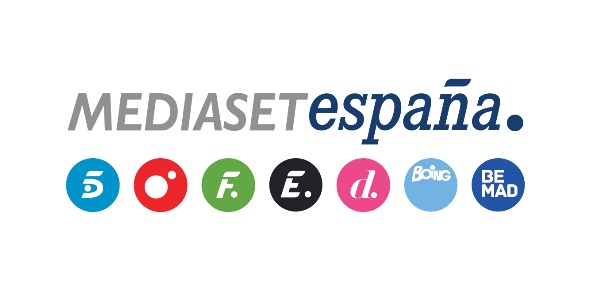 audiencias MIÉRCOLES 25 de ABRILTelecinco (14,4%), líder del día con Informativos Telecinco 21:00h (14,5% y 2.227.000) como lo más visto del miércolesEn una jornada de gran interés informativo motivado por la dimisión de la presidenta de la Comunidad de Madrid, Informativos Telecinco 21:00h (14,5% y 2.227.000) superó en 4,5 puntos a Antena 3 Noticias 2 (10% y 1.540.000). ‘El programa de Ana Rosa’ (20,3% y 669.000), líder absoluto de su franja, marcó una distancia de 6,6 puntos sobre ‘Espejo público’ (13,7% y 451.000). Creció hasta el 2,3% de cuota en target comercial.‘Factor X’ (5,7% y 1.969.000) fue líder de su franja, tras imponerse en 4,7 puntos respecto a su inmediato competidor (11% y 1.375.000) con ‘Fariña’ (12,6% y 2.008.000), que retrocede 1,2 puntos respecto a la semana anterior. El espacio lideró todos los targets y creció hasta el 23,1% entre los jóvenes de 13-24 años.El espacio emitió el spot más visto del día (Volkswagen) a las 23:30h con un 6,5% de rating publicitario. A continuación, ‘Xtra Factor’ (16,4% y 813.000), primera opción de su horario, duplicó a Antena 3 (8,7% y 434.000) y lideró todos los grupos sociodemográficos, con especial incidencia entre los jóvenes de 13-24 años (22,2%).‘Sálvame Limón’ (12,9% y 1.590.000), ‘Sálvame Naranja’ (19,2% y 1.822.000) y ‘Pasapalabra’ (14,4% y 1.710.000) dominaron sus respectivas franjas de emisión sobre la oferta de Antena 3 (9,6%-1.192.000, 13,6%-1.290.000 y 13,7%-1.625.000). Telecinco, líder del día (14,4%), ganó el day time (15,7%), el prime time (12%), la mañana (18%), la tarde (18,5%), el late night (17,7%) y el target comercial (14,1%).  ‘Las mañanas de Cuatro’ (11,9% y 715.000) marca su segundo mejor share del año Con la final de Albert, ‘Mujeres y hombres y viceversa’ (6,5% y 802.000) logró sus segundos mejores registros en Cuatro. Fue líder absoluto entre los jóvenes de 13-24 años (21%) y los espectadores de 25-34 años (11,9%).Noticias Cuatro Deportes (7% y 853.000), por encima de La Sexta en su franja (5,9% y 721.000), creció hasta el 7,9% en target comercial y hasta el 8,3% entre espectadores de 16 a 54 años, audiencia preferente de Cuatro. ‘Ven a cenar conmigo’ (4,9% y 774.000) fue líder de su horario entre los jóvenes de 13-24 años con un 8% de share. También fue la segunda opción entre los espectadores de 25-34 años (8,5%). Creció casi 3 puntos en target comercial (7,9%).‘First Dates’ (6,6% y 1.174.000), espacio más visto de Cuatro, obtuvo sus mejores resultados entre los jóvenes de 13 a 24 años (8,2%), espectadores de 25 a 34 años (7,9%) y de 35 a 54 años (8,2%). 